Класс   3 БЗадания в группе  «3 Б класс»  в WhatsAppФизическая культураУважаемые родители и ребята!  Напоминаю!По окончании прохождения последнего"Тренировочного задания", внизу экрана появится пункт (отмеченный в примере красным овалом),в котором указано количество верно выполненных заданий. 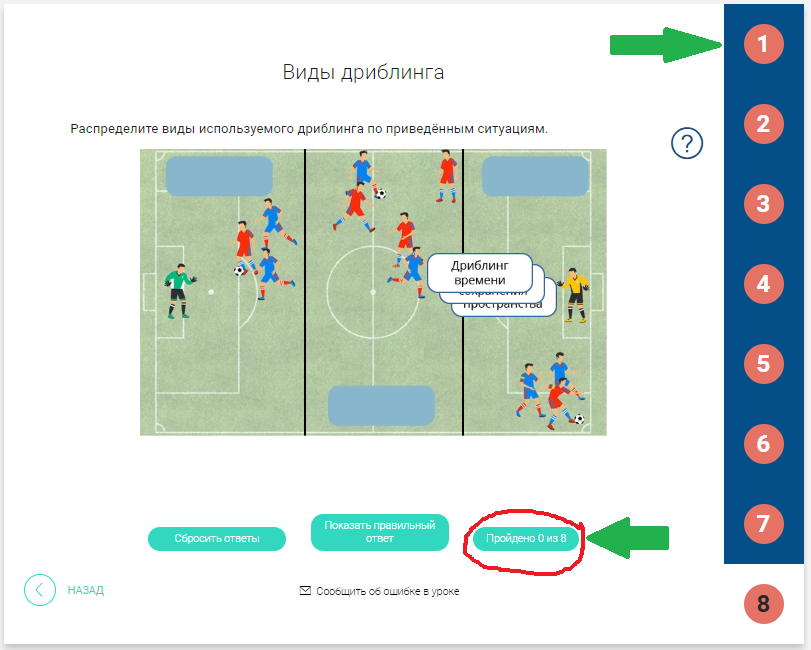 Последним пунктом Вашего задания будет сделать фото или скриншот экрана, где будет виден результат прохождения заданий (Как на примере приведенном выше). Фото(Подписать от кого, номер и дату урока по расписанию) отправить на электронную почту учителя Fizruk.COVID-19@yandex.ru  Сомова А.А.По всем вопросам обращаться к учителю на почту или в соц.сети.Успехов Вам!  ДатаПредметТема урокаЗаданиеЦифровые образовательные ресурсы  (ссылки, адреса)Понедельник13 апреляЛитературное чтениеЛ. Пантелеев «Фенька» - фантастический рассказПрочитать рассказ в Хрестоматии, стр. 66 Выполнить задания в Тетради Понедельник13 апреляМузыкаП.И. Чайковский балет «Спящая красавица»Просмотреть видеоhttps://youtu.be/foCIp85PIBMПонедельник13 апреляМатематика Деление с остаткомУчебник стр. 98-99 № 1-3 (устно), выучить два правилаПисьменно: стр. 99 № 4, 5,6, 15, 19Видеоурок -https://interneturok.ru/lesson/matematika/3-klass/vnetablichnoe-umnozhenie-i-delenie/delenie-s-ostatkomПонедельник13 апреляРусский языкУрок 116  «Правописание окончаний имён существительных на –ий, -ия, -иес 107Упр 1, выделить окончания; упр. 3, упр.4 (подчеркнуть однородные члены)Онлайн - урок в «Виртуальном классе» на Учи.руВторник 14 апреляМатематикаДеление с остаткомУчебник  с.100 правило выучить, № 9 (устно)Письменно- стр. 100 № 7, 8, 10, 16, 18, 20Тетрадь печатная - № 132 – 142 ( в течение недели)Задания на Учи.ру (дополнительно, рекомендованы)Онлайн - урок  в «Виртуальном классе» на Учи.руВторник 14 апреляАнглийский языкФото или скрины с Д/З прошу направлять по email: komarova.ele@yandex.ruNow I knowУчебник: упр.1, 2, 4 с.86, упр. 5, 7 с. 87 (письменно)Учи.руSpotlight 3 video (youtube.com)Рекомендовано: www.yaklass.ru (теория +задания) Вторник 14 апреляНемецкий языкВ школеП.т. стр.36-38 упр.6Learning Apps, QuizetВторник 14 апреляРусский языкТетрадь печатнаяСтр. 29-32Вторник 14 апреляОкружающий мир«Русская трапеза»«Русская трапеза» – прочитать, выполнить задания, пересказ«Богатый дом – обильная еда» – прочитать, пересказ, описать картину Кустодиева «Купчиха за чаем»В тетрадь – найти и записать рецепт старинного русского блюда.Вторник 14 апреляФизическая культураКомплекс упражнений утренней зарядкиОзнакомиться с видеоматериалом урока и выполнить предложенные упражнения. Фото или видео отчет на почту учителю Fizruk.COVID-19@yandex.ruВидеоматериал урока:https://youtu.be/xit7yDZguYYВторник 14 апреляКурс «Занимательный английский»Задания от Комаровой Е.С.Среда15 апреляЛитературное чтение Л. Пантелеев «Новенькая»Прочитать рассказ в Хрестоматии стр. 44Выполнить задания в Тетради стр. 75-76Составить план рассказа, записать в маленькую тетрадьСреда15 апреляРусский языкУрок 117 «Повторение правописания безударных окончаний имён существительных»с.108 – устно рубрика «Давай подумаем»упр. 1 (указать падеж) с.109 выучить правило!Упр.  2 (списать все, вставить буквы, выделить окончания, поставь ударение);  упр. 3 (выделить окончания, указать падеж, мсклонение), 2)Тетрадь печатная  – с.33-34, упр.1, 2Онлайн-урок в «Виртуальном классе» на Учи. руИЗОХудожник в театреИзобразить танцовщицу из сказки «О стойком оловянном солдатике»Материалы: краски.https://drive.google.com/open?id=12VAS51W3I5f1hR5QoM9wtrsw_CBqnuPG математикаДеление с остаткомТетрадь печатная  с. 43 № 143 – 152Решать примеры для тренировки (в группе)Курс «В мире книг»Придумать фантастический рассказ.Оформить на отдельном листе, можно с рисунком (творчески подойти)Четверг16 апреляРусский языкУрок 112 «Имя прилагательное»Стр. 96, стр. 97, стр. 98 – выучить правила!Стр. 98 упр. 3 (все задания),  упр. 4 Стр. 99 (внизу) рубрика «Давай подумаем» - письменно просклонять прилагательное «лесной» (для справок – повторить теорию на стр. 90, 92 (вверху)) Онлайн-урок в «Виртуальном классе» на Учи.руЧетверг16 апреляФизическая культураКомплекс физических упражнений для укрепления мышц рук и мышц брюшного пресса.Ознакомиться с видеоматериалом урока и выполнить предложенные упражнения. Внимание! Между подходами отдых 2  минуты.    Сгибание и разгибание рук в упоре лежа на полу(отжимания): 12 раз*2 подхода(мальчики);  7 раз*2 подхода(девочки).Поднимание туловища из положения лежа на спине(пресс): 23 раз*2 подхода(мальчики); 20 раз*2 подхода(девочки).Фото или видео отчет на почту учителю Fizruk.COVID-19@yandex.ruСгибание и разгибание рук в упоре лежа на полу(отжимания):https://youtu.be/37d8JMEAwLYПоднимание туловища из положения лежа на спине(пресс):https://youtu.be/G-dw72bLExwЧетверг16 апреляМатематикаДеление с остатком. Решение задачУчебник стр. 101  № 12, 13, 14 (все варианты, можно  сделать таблицу)Он-лайн урок в «Виртуальном классе» на УЧи.руУчи. Ру – задания от учителяЧетверг16 апреляЛитературное чтениеЛ. Пантелеев. Исторический рассказ «Камилл и учитель»Прочитать рассказ в учебнике стр. 111-118Ответить на вопросы, КРАТКИЙ пересказ написать в маленькую тетрадь.Выполнить задания в Тетради стр. 74-75Четверг16 апреляТехнологияВышивка как украшение одеждыИзготовь салфетку  с вышивкой. (каждый  выполняет вышивку по своим силам, используя разные швы и свой рисунок)Презентация Четверг16 апреляКурс « В мире деятельности»Составление Презентации в электронном виде Презентация «Божества древних славян»Пятница17 апреляАнглийский  языкI love EnglishРаб.тетр. с.41 упр.3,4c.44-45Учи.руSpotlight 3 video (youtube.com)Пятница17 апреляНемецкий языкВ школеУчебник с.61  упр.5-7  п.т .с 40 упр.11Learning Apps, QuizetПятница17 апреляРусский языкУрок 114 «Имя прилагательное в предложении»Стр. 102 – внимательно прочитать. Упр. 1, 2, 3Онлайн-урок  в «Виртуальном классе» на Учи.руПятница17 апреляОкружающий мир«Верования языческой Руси. Народные праздники»Если в жёлтых учебниках этого нет, попросите ребят, у кого зелёные учебники, сфотографировать странички.«Боги древних славян» - прочитать, пересказТворческая работа – презентация или письменное сообщение об одном из языческих богов древних славян (с рисунком-изображением бога)Масленица – народный праздник» - прочитать, выполнить задания«Праздник Иваны Купалы» - прочитать, рассмотреть репродукции картинhttps://infourok.ru/videouroki/1605  Физическая культураУрок 41. Верхний прием передача мяча в паре, у стеныОзнакомиться с видеоматериалом урока и выполнить предложенные "тренировочные задания".Фото отчет на почту учителю Fizruk.COVID-19@yandex.ruРЭШ:https://resh.edu.ru/subject/lesson/6166/start/194126/Литературное чтениеУрок обобщения по теме «Произведения Л. Пантелеева»Выполнить задания «Проверь себя в Тетради» стр. 78-81Курс «Занимательная математика»Олимпиадные задачиРешать олимпиадные задачи по математикеУчи.ру